FREE BOOKS!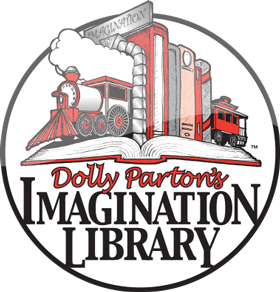 XXXXX County Imagination Library is offering FREE BOOKS to kids from
birth up to five years old who live in XXXX County. [NAME] is an affiliate of the
Dolly Parton Imagination Library, a nonprofit book gifting program that mails
free books to children in participating communities.SIGN UP TODAY!Fill out attached form. Return to ___________ Office by         ________. First books arrive in ______ 2021! If you have questions, contact [NAME] at [EMAIL] or [PHONE].FAQsQ: Does my child have to attend ___________ to participate in the Imagination Library? A: No! Any child under the age of five who lives in XXXX County is eligible. Q: Can I share this registration form with family and friends?A: Yes! Any eligible child can sign up using this form. Q: How do I receive books?A: Books will be mailed to your child at the address provided on the registration form. Q: When do books arrive?A: It takes about 6-8 weeks for your first book to arrive after you return the form. Q: Do you provide books in languages other than English?A: Not at this time. However, there are several books each year selected that are bilingual English/Spanish titles. Q: What if I am or my child is blind or visually impaired?A: Dolly Parton Imagination Library has partnered with American Printing House for the Blind, Inc. (APH) to make many of the wonderful books in her program available in braille and audio format for young blind and visually impaired children. You can register for the program here: http://www.aph.org/dolly-partons-imagination-library/apply/Q: What if I don’t live in XXXXX County?A: XXXX County Imagination Library only sends books to kids who live in XXXXX County. You can see if there is an Imagination Library in your area on the main Dolly Parton Imagination Library website: https://imaginationlibrary.com/usa/find-my-program/